CONFERENCIA DE LAS PARTES EN EL CONVENIO SOBRE LA DIVERSIDAD BIOLÓGICA15ª reunión – Parte II Montreal (Canadá), 7 a 19 de diciembre de 2022 Tema 10 A del programaDECISIÓN ADOPTADA POR LA CONFERENCIA DE LAS PARTES EN EL CONVENIO SOBRE LA DIVERSIDAD BIOLÓGICA 15/10.	Elaboración de un nuevo programa de trabajo y arreglos institucionales sobre el artículo 8 j) y otras disposiciones del Convenio relacionadas con los pueblos indígenas y las comunidades localesLa Conferencia de las Partes,Recordando la decisión V/16, en la que se estableció el programa de trabajo sobre el artículo 8 j) y disposiciones conexas, y la decisión X/43, en la que se revisó el programa de trabajo plurianual para 2010-2020,Recordando también la decisión 14/17,Reconociendo la necesidad de contar con un programa de trabajo más holístico, con visión de futuro e integrado, que tenga en cuenta los Objetivos de Desarrollo Sostenible, el Acuerdo de París y los arreglos para el Convenio correspondientes al período posterior a 2020,Basándose en el informe integrado sobre el estado y las tendencias de los conocimientos tradicionales y las directrices voluntarias, normas y otros instrumentos ya elaborados por el Grupo de Trabajo Especial de Composición Abierta sobre el Artículo 8 j) y Disposiciones Conexas y adoptados por la Conferencia de las Partes,Poniendo de relieve la necesidad de aplicar efectivamente a nivel nacional las directrices y normas relacionadas con el artículo 8 j) y disposiciones conexas, de conformidad con la legislación y circunstancias nacionales y las obligaciones internacionales, según proceda, a fin de profundizar los progresos realizados en la consecución de la Meta 18 de Aichi para la Diversidad Biológica del Plan Estratégico para la Diversidad Biológica 2011-2020 y para contribuir a los elementos correspondientes del Marco Mundial de Biodiversidad de Kunming-Montreal, 1.	Decide elaborar un nuevo programa de trabajo sobre el artículo 8 j) y otras disposiciones del Convenio relacionadas con los pueblos indígenas y las comunidades locales que esté en consonancia con el Marco Mundial de Biodiversidad de Kunming-Montreal, con la participación plena y efectiva de los pueblos indígenas y las comunidades locales, sobre la base de los anexos I y II de la presente decisión;2.	Decide también mantener bajo examen el programa de trabajo sobre el artículo 8 j) y disposiciones conexas, según sea necesario, y establecer un nuevo orden de prioridades para los elementos y tareas, con miras a contar con un programa de trabajo que apoye un enfoque de derechos humanos y sea coherente con las prioridades del Marco Mundial de Biodiversidad de Kunming-Montreal, y tenga además en cuenta las novedades que surjan en otros foros y organizaciones internacionales pertinentes;3.	Alienta a las Partes a que, de conformidad con su legislación nacional y las obligaciones internacionales, intensifiquen sus esfuerzos para facilitar la participación plena y efectiva de los pueblos indígenas y las comunidades locales como asociados sobre el terreno en la aplicación del Convenio, entre otras cosas reconociendo, apoyando y valorando sus leyes consuetudinarias, acciones colectivas, visiones del mundo cosmocéntricas y valores diversos, incluidos los esfuerzos de los pueblos indígenas y las comunidades locales por proteger y conservar las tierras y las aguas que tradicionalmente ocupan o utilizan, con miras a alcanzar los objetivos del Convenio, y dándoles participación, según proceda, en la preparación de los informes nacionales, en la revisión y ejecución de las estrategias y planes de acción nacionales en materia de biodiversidad y en el proceso para la implementación del Marco Mundial de Biodiversidad de Kunming-Montreal;4.	Pide a las Partes y otros Gobiernos que informen sobre la implementación del programa de trabajo sobre el artículo 8 j) y disposiciones conexas vigente y, una vez adoptado, el nuevo programa de trabajo sobre el artículo 8 j) y otras disposiciones del Convenio relacionadas con los pueblos indígenas y las comunidades locales, así como sobre la aplicación de las diversas directrices voluntarias y normas elaboradas bajo los auspicios del Grupo de Trabajo Especial de Composición Abierta entre Períodos de Sesiones sobre el Artículo 8 j) y Disposiciones Conexas y adoptadas por la Conferencia de las Partes, según proceda, a través de los informes nacionales, y a los órganos subsidiarios pertinentes, a fin de determinar los progresos alcanzados;5.	Invita a las Partes, de conformidad con la decisión X/40 B, párrafo 7, a considerar la designación de puntos focales nacionales para el artículo 8 j) y disposiciones conexas que presten apoyo a los puntos focales nacionales existentes, con el fin de facilitar y difundir comunicaciones culturalmente apropiadas con organizaciones de los pueblos indígenas y las comunidades locales, y para fomentar la elaboración e implementación efectivas del programa de trabajo sobre el artículo 8 j) y disposiciones conexas;6.	Pide a la Secretaria Ejecutiva que, con sujeción a la disponibilidad de recursos, refuerce y apoye la red de puntos focales nacionales para el artículo 8 j) y disposiciones conexas, así como aquella de los puntos focales nacionales para el Convenio sobre la Diversidad Biológica, posibilitando que desempeñen un papel fundamental a nivel nacional en áreas tales como: a) arreglos nacionales y subnacionales para la participación plena y efectiva de los pueblos indígenas y las comunidades locales; b) arreglos nacionales para la protección, preservación y fomento de los conocimientos tradicionales y la utilización consuetudinaria sostenible, con el consentimiento libre, previo e informado de los titulares de esos conocimientos; c) facilitando los aportes de los pueblos indígenas y las comunidades locales en la elaboración de los informes nacionales; y d) promoviendo la creación y el desarrollo de capacidad para los pueblos indígenas y las comunidades locales, a nivel nacional y local, en materia de asuntos relacionados con el Convenio;7.	Pide a la Secretaria Ejecutiva que, con sujeción a la disponibilidad de recursos financieros, convoque a un grupo especial de expertos técnicos sobre pueblos indígenas y comunidades locales y el Marco Mundial de Biodiversidad de Kunming-Montreal, que habrá de reunirse con anterioridad a la 12ª reunión del Grupo de Trabajo Especial de Composición Abierta sobre el Artículo 8 j) y Disposiciones Conexas, con el mandato que figura en el anexo III de la presente decisión, con la finalidad de prestar asesoramiento sobre la elaboración ulterior del nuevo programa de trabajo y los posibles arreglos institucionales para el artículo 8 j) y otras disposiciones del Convenio relacionadas con los pueblos indígenas y las comunidades locales, con inclusión del futuro modus operandi para la aplicación del artículo 8 j), considerando la posible creación de un órgano subsidiario que suceda al grupo de trabajo, u otros arreglos;8.	Pide a la Secretaria Ejecutiva que, en consulta con organizaciones pertinentes, apoye la labor del Grupo Especial de Expertos Técnicos que se describe en el párrafo 7;9.	Decide mantener el Grupo de Trabajo Especial de Composición Abierta sobre el Artículo 8 j) y Disposiciones Conexas hasta la 16ª reunión de la Conferencia de las Partes con la intención de decidir posteriormente los arreglos institucionales y el futuro modus operandi para el artículo 8 j) y otras disposiciones del Convenio relacionadas con los pueblos indígenas y las comunidades locales en la 16ª reunión de la Conferencia de las Partes;10.	Pide al Grupo de Trabajo Especial de Composición Abierta sobre el Artículo 8 j) y Disposiciones Conexas que en su 12ª reunión continúe con la elaboración del nuevo programa de trabajo sobre el artículo 8 j) y otras disposiciones del Convenio relacionadas con los pueblos indígenas y las comunidades locales, teniendo en cuenta las recomendaciones del Grupo Especial de Expertos Técnicos, a fin de que sea considerado por la Conferencia de las Partes en su 16ª reunión.Anexo IPROYECTO DE OBJETIVOS, PRINCIPIOS GENERALES Y ELEMENTOS DE TRABAJO PARA EL NUEVO PROGRAMA DE TRABAJO SOBRE EL ARTÍCULO 8 j) Y OTRAS DISPOSICIONES DEL CONVENIO RELACIONADAS CON LOS PUEBLOS INDÍGENAS Y LAS COMUNIDADES LOCALES PARA EL PERÍODO 2020-2050I.	OBJETIVO1.	El objetivo de este programa de trabajo es promover, dentro el marco del Convenio, una aplicación justa del artículo 8 j) y disposiciones conexas a nivel local, nacional, regional e internacional y garantizar la participación plena y efectiva de los pueblos indígenas y las comunidades locales en todas las etapas y niveles de su aplicación, garantizando el reconocimiento continuo de la singular asociación que los pueblos indígenas y las comunidades locales tienen con el Convenio y sus Protocolos.II.	PRINCIPIOS GENERALES2.	Participación plena y efectiva de los pueblos indígenas y las comunidades locales en todas las etapas de definición e implementación de los elementos del programa de trabajo. Participación plena y efectiva de las mujeres y las niñas de los pueblos indígenas y las comunidades locales en todas las actividades del programa de trabajo.3.	Los conocimientos tradicionales, las innovaciones y las prácticas deberán valorarse, respetarse y considerarse tan útiles y necesarios como otros tipos de conocimientos. Deberán promoverse colaboraciones genuinas y la producción conjunta de conocimientos en formas que respeten los procesos de generación de conocimientos y la integridad de cada sistema de conocimientos. La inclusión de conocimientos de los diversos sistemas de conocimientos y prácticas deberá integrarse en toda la formulación y aplicación de políticas de diversidad biológica.4.	Un enfoque holístico acorde a los valores espirituales y culturales y a las prácticas consuetudinarias de los pueblos indígenas y las comunidades locales, que reconozca el vínculo con sus territorios y sus derechos a tener control sobre sus conocimientos tradicionales, innovaciones y prácticas, conforme a la legislación nacional pertinente.5.	El enfoque por ecosistemas es una estrategia de gestión integrada de la tierra, el agua y los recursos vivos que fomenta la conservación y la utilización sostenible de la diversidad biológica con equidad.6.	El acceso a los conocimientos tradicionales, las innovaciones y las prácticas que poseen los pueblos indígenas y las comunidades locales deberá estar sujeto al consentimiento libre, previo e informado de los pueblos indígenas y las comunidades locales, según las circunstancias nacionales, y a una participación justa y equitativa en los beneficios que se deriven de la utilización y aplicación de tales conocimientos, innovaciones y prácticas, sobre la base de condiciones mutuamente acordadas y de conformidad con la legislación nacional.7.	La implementación del nuevo programa de trabajo sobre el artículo 8 j) se supervisará de manera continua a través de los indicadores del estado y las tendencias de los conocimientos tradicionales, adoptados en el marco del programa de trabajo anterior, y su puesta en práctica continuará en el programa de trabajo conjunto renovado sobre los vínculos entre la diversidad biológica y la diversidad cultural, en particular en asociación con la Organización de las Naciones Unidas para la Educación, la Ciencia y la Cultura, la Organización de las Naciones Unidas para la Alimentación y la Agricultura (FAO) y otros órganos pertinentes.Anexo IIPROYECTO DE POSIBLES ELEMENTOS DEL NUEVO PROGRAMA DE TRABAJO SOBRE EL ARTÍCULO 8 j) Y OTRAS DISPOSICIONES DEL CONVENIO RELACIONADAS CON LOS PUEBLOS INDÍGENAS Y LAS COMUNIDADES LOCALESI.	UTILIZACIÓN SOSTENIBLE[Promover la utilización sostenible de la diversidad biológica, incluidas la utilización consuetudinaria sostenible de la fauna y flora silvestres y las prácticas de producción de alimentos y sistemas agrícolas tradicionalesActividades propuestas:1.1	Elaborar directrices voluntarias para incorporar prácticas o políticas de utilización consuetudinaria sostenible, con la participación plena y efectiva de los pueblos indígenas y las comunidades locales, según proceda, en las estrategias y planes de acción nacionales en materia de biodiversidad.1.2	Elaborar directrices voluntarias para promover y reforzar iniciativas comunitarias que apoyan y contribuyen a la aplicación del artículo 10 c) y aumentan la utilización consuetudinaria sostenible de la diversidad biológica.1.3	Identificar y promover mejores prácticas (p. ej., estudios de casos, mecanismos, legislación y otras iniciativas apropiadas).1.4.	Elaborar propuestas para prestar apoyo a los pueblos indígenas y las comunidades locales en relación con la conservación in situ y en las explotaciones agrícolas.1.5	Elaborar materiales de comunicación, educación y conciencia pública acerca del valor y las contribuciones de los sistemas alimentarios indígenas, locales y tradicionales y sobre estos sistemas y sus productos, así como los beneficios que tienen para la salud humana y la diversidad biológica.1.6	De conformidad con la legislación nacional y las obligaciones internacionales, alentar a los pueblos indígenas y las comunidades locales a que registren sus prácticas existentes en los mecanismos e iniciativas internacionales apropiados, tales como los Sistemas Importantes del Patrimonio Agrícola Mundial (SIPAM) de la Organización de las Naciones Unidas para la Alimentación y la Agricultura (FAO), así como los programas implementados por la Organización de las Naciones Unidas para la Educación, la Ciencia y la Cultura (UNESCO) y la Iniciativa Satoyama, a fin de contribuir a su transmisión a las generaciones futuras de maneras apropiadas y respetuosas.1.7	Elaborar orientaciones para promover conceptos indígenas de sistemas agroforestales diversos en zonas contiguas a áreas protegidas.]II.	CONSERVACIÓN Y RESTAURACIÓN[Promover y apoyar la conservación, protección y restauración de la diversidad biológica por los pueblos indígenas y las comunidades localesActividades propuestas:2.1	Elaborar directrices voluntarias, con la participación plena y efectiva de los pueblos indígenas y las comunidades locales, para reforzar el marco de políticas para las prácticas comunitarias de conservación, protección y restauración dirigidas por pueblos indígenas y comunidades locales, tales como las áreas conservadas por pueblos indígenas y comunidades locales o los sitios sagrados tradicionales.2.2	Elaborar directrices voluntarias para facilitar, según proceda, la integración de las áreas conservadas por pueblos indígenas y comunidades locales en redes nacionales de áreas protegidas, reconociendo apropiadamente los territorios de estas áreas y procurando la participación plena y efectiva de los pueblos indígenas y las comunidades locales en la gestión de las áreas protegidas.2.3	Elaborar directrices voluntarias para promover y apoyar, con sujeción a la legislación nacional, los cambios en el uso y la tenencia tradicional de la tierra por pueblos indígenas y comunidades locales, e identificar y promover mejores prácticas (p. ej., estudios de casos, mecanismos, legislación y otras iniciativas apropiadas) y su aplicación.2.4	Promover la posibilidad de que pueblos indígenas y comunidades locales, sin acceso formal a la tierra, se asocien para la conservación, protección y restauración de la diversidad biológica.2.5	Elaborar directrices voluntarias para poner en práctica el indicador sobre cambios en el uso y la tenencia de la tierra en las tierras y aguas de pueblos indígenas y comunidades locales, usadas u ocupadas tradicionalmente, según proceda, incluido mediante el trazado de mapas de las áreas conservadas por pueblos indígenas y comunidades locales existentes, documentando la legislación y el reconocimiento de los derechos de tenencia de la tierra de pueblos indígenas y las acciones colectivas de pueblos indígenas y comunidades locales que contribuyen a la protección de la diversidad biológica, e informar sobre los progresos realizados.]III.	PARTICIPACIÓN EN LOS BENEFICIOS QUE SE DERIVEN DE LOS RECURSOS GENÉTICOS[Promover la participación justa y equitativa en los beneficios que se deriven de la utilización de recursos genéticos asociados a conocimientos tradicionalesActividades propuestas:3.1	Elaborar directrices voluntarias y mecanismos para prestar apoyo a las Partes, según proceda, en la aplicación del Protocolo de Nagoya sobre Acceso a los Recursos Genéticos y Participación Justa y Equitativa en los Beneficios que se Deriven de su Utilización al Convenio sobre la Diversidad Biológica, en lo que se relaciona con los conocimientos tradicionales de los pueblos indígenas y las comunidades locales, mediante creación de capacidad (sobre el consentimiento previo y fundamentado, las condiciones mutuamente acordadas y la participación equitativa en los beneficios y protocolos comunitarios bioculturales), así como mediante asistencia jurídica, técnica o en materia de políticas, de conformidad con la legislación nacional.3.2	Promover y reforzar los programas dirigidos a valorizar los recursos genéticos asociados a los conocimientos tradicionales.3.3	Promover y apoyar los programas dirigidos a asegurar el desarrollo de bancos/bases de datos sobre el uso de los recursos genéticos asociados a los conocimientos tradicionales.3.4	Promover programas que fomenten la colaboración y las asociaciones entre los pueblos indígenas y las comunidades locales y los usuarios de los recursos genéticos asociados a los conocimientos tradicionales.3.5	Identificar oportunidades para el desarrollo de la capacidad de los pueblos indígenas y las comunidades locales y para el diálogo con interesados directos externos que tomen en cuenta los contextos culturales y organizativos y se adapten a estructuras de gobernanza sui generis.3.6	Identificar oportunidades para el desarrollo de la capacidad de los pueblos indígenas y las comunidades locales, y crear plataformas para el intercambio de información entre los pueblos indígenas y las comunidades locales y las Partes, así como para el diálogo con interesados directos externos.]IV.	CONOCIMIENTOS Y CULTURA[Apoyar la transmisión de conocimientos tradicionales y garantizar que se valoren por igual los conocimientos tradicionales y otros sistemas de conocimientosActividades propuestas:4.1	Elaborar propuestas para prestar apoyo a los pueblos indígenas y las comunidades locales a fin de fortalecer la transmisión y el uso de los conocimientos tradicionales, entre otras cosas posibilitando que exploren la recopilación, el registro, la documentación y el almacenamiento de los conocimientos indígenas y locales, así como formas y medios para su difusión, a través de centros de documentación de sistemas seguros de conocimientos indígenas, y reforzar el uso y la transmisión de los conocimientos tradicionales a las generaciones futuras, incluido para promover la consecución de los objetivos del Convenio y contribuir a otros procesos internacionales, con el “consentimiento previo y fundamentado”, el “consentimiento libre, previo e informado” o la “aprobación y participación” de los pueblos indígenas y las comunidades locales, según las circunstancias nacionales.4.2	Promover el Programa de Trabajo Conjunto sobre los Vínculos entre la Diversidad Biológica y la Diversidad Cultural (naturaleza y culturas).4.3	Promover la inclusión de los conocimientos tradicionales y los sistemas de conocimientos indígenas y locales en la labor del Órgano Subsidiario de Asesoramiento Científico, Técnico y Tecnológico, considerándolos igualmente válidos a otros sistemas.4.4	Elaborar directrices voluntarias para promover la integración de la inclusión de los conocimientos tradicionales, como parte igualmente válida de la integración más amplia de la diversidad biológica en todos los ámbitos de la sociedad y los sectores productivos, así como otros procesos mundiales pertinentes, entre ellos los Objetivos de Desarrollo Sostenible.]V.	PROTECCIÓN DE LOS PUEBLOS INDÍGENAS Y LAS COMUNIDADES LOCALES Y LOS CONOCIMIENTOS TRADICIONALES, LAS INNOVACIONES Y LAS PRÁCTICAS, INCLUIDO MEDIANTE LA APLICACIÓN DE DIRECTRICES Y NORMAS, Y UNA MAYOR PROMOCIÓN DEL ARTÍCULO 8 j) Y DISPOSICIONES CONEXAS[5.1	De conformidad con la legislación nacional y con la participación plena y efectiva de los pueblos indígenas y las comunidades locales, promover la aplicación y el seguimiento de los siguientes:a)	Las Directrices Akwé: Kon Voluntarias para realizar evaluaciones de las repercusiones culturales, ambientales y sociales de proyectos de desarrollo que hayan de realizarse en lugares sagrados o en tierras o aguas ocupadas o utilizadas tradicionalmente por las comunidades indígenas y locales, o que puedan afectar a esos lugares;b)	El Código de Conducta Ética Tkarihwaié:ri para Asegurar el Respeto al Patrimonio Cultural e Intelectual de las Comunidades Indígenas y Locales;c)	El Plan de Acción Mundial sobre Utilización Consuetudinaria Sostenible de la Diversidad Biológica;d)	Las Directrices Voluntarias Mo’otzkuxtal para la elaboración de mecanismos, legislación u otras iniciativas adecuadas para garantizar el “consentimiento previo y fundamentado”, el “consentimiento libre, previo y fundamentado” o la “aprobación y participación”, según las circunstancias nacionales, de los pueblos indígenas y las comunidades locales para el acceso a sus conocimientos, innovaciones y prácticas, para la participación justa y equitativa en los beneficios que se deriven de la utilización de sus conocimientos, innovaciones y prácticas que sean pertinentes para la conservación y la utilización sostenible de la diversidad biológica y para denunciar e impedir la apropiación ilegal de conocimientos tradicionales;e)	Las Directrices Voluntarias Rutzolijirisaxik para la Repatriación de Conocimientos Tradicionales Pertinentes para la Conservación y la Utilización Sostenible de la Diversidad Biológica.Considerar la promoción de otros principios, normas y directrices dentro del contexto del Convenio sobre la Diversidad Biológica.5.2	Promover la aplicación del Plan de Acción sobre Género, según proceda, haciendo hincapié en la participación efectiva de los pueblos indígenas y las comunidades locales y tomando en cuenta el papel especial del género en la generación, transmisión y protección de los conocimientos tradicionales, con arreglo a las realidades, circunstancias y capacidades nacionales.5.3	Explorar, en colaboración con el Grupo de Apoyo Interinstitucional de las Naciones Unidas sobre Cuestiones de los Pueblos Indígenas y organismos apropiados, formas de reconocer, apoyar y promover, según proceda, la tenencia tradicional de la tierra y la tenencia segura de la tierra para los pueblos indígenas y las comunidades locales.5.4	Explorar, en colaboración con el Grupo de Apoyo Interinstitucional de las Naciones Unidas sobre Cuestiones de los Pueblos Indígenas y organismos apropiados, formas de promover un enfoque basado en los derechos humanos en los esfuerzos de conservación.5.5	Explorar, en colaboración con el Grupo de Apoyo Interinstitucional de las Naciones Unidas sobre Cuestiones de los Pueblos Indígenas y organismos apropiados, formas de proteger a los defensores y defensoras del medio ambiente de persecuciones arbitrarias, mediante mecanismos apropiados a nivel nacional e internacional.5.6	Sobre la base de las directrices y normas dirigidas al nivel nacional, la labor anterior en materia de sistemas sui generis, y teniendo en cuenta el marco de salvaguardias, el Grupo de Trabajo Especial de Composición Abierta sobre el Artículo 8 j) y Disposiciones Conexas elaborará un marco de salvaguardias completo (decisiones XII/3 y 14/15) para los pueblos indígenas y las comunidades locales y la promoción y la gestión de sus conocimientos tradicionales, innovaciones y prácticas relacionados con la conservación de la diversidad biológica y la utilización sostenible de sus componentes, con la participación efectiva de los pueblos indígenas y las comunidades locales.]VI.	PARTICIPACIÓN PLENA Y EFECTIVA DE LOS PUEBLOS INDÍGENAS Y LAS COMUNIDADES LOCALES[6.1	Facilitar la participación plena y efectiva de los pueblos indígenas y las comunidades locales en la labor del Convenio sobre la Diversidad Biológica, en lo que respecta a sus conocimientos tradicionales, innovaciones y prácticas pertinentes para la conservación y la utilización sostenible de la diversidad biológica, incluido a través de la implementación de los mecanismos de participación mejorados que aplica el Grupo de Trabajo Especial de Composición Abierta sobre el Artículo 8 j) y Disposiciones Conexas y manteniendo el mecanismo de financiación de carácter voluntario para apoyar su participación efectiva en las reuniones celebradas en el marco del Convenio y sus Protocolos.6.2	Las Partes, de conformidad con su legislación nacional, habrán de promover la participación y colaboración plenas y efectivas de los pueblos indígenas y las comunidades locales en la elaboración de los informes nacionales y en la elaboración, revisión e implementación de las estrategias y planes de acción nacionales en materia de biodiversidad (EPANB) y habrán de fortalecer las asociaciones con los pueblos indígenas y las comunidades locales, reconociendo sus acciones colectivas, para la aplicación del Convenio.6.3	Colaborar con otros procesos mundiales pertinentes, incluidos, entre otros, el Foro Permanente de las Naciones Unidas para las Cuestiones Indígenas (UNPFII), el Mecanismo de Expertos de las Naciones Unidas sobre los Derechos de los Pueblos Indígenas, la Organización Mundial de la Propiedad Intelectual (OMPI), la Organización de las Naciones Unidas para la Educación, la Ciencia y la Cultura (UNESCO), la Plataforma Intergubernamental Científico-Normativa sobre Diversidad Biológica y Servicios de los Ecosistemas (IPBES), el Grupo Intergubernamental de Expertos sobre el Cambio Climático (IPCC) y la Convención Marco de las Naciones Unidas sobre el Cambio Climático (CMNUCC) y su Plataforma de las Comunidades Locales y los Pueblos Indígenas, recientemente establecida, así como la Unión Internacional para la Conservación de la Naturaleza (UICN).6.4	Informar al Secretario General de las Naciones Unidas sobre los asuntos comprendidos en el mandato del Convenio sobre la Diversidad Biológica de conformidad con el Plan de acción para todo el sistema a fin de asegurar un enfoque coherente para lograr los fines de la Declaración de las Naciones Unidas sobre los Derechos de los Pueblos Indígenas (E/C.19/2016/5).6.5	Explorar, en colaboración con las Partes y los pueblos indígenas y las comunidades locales y otros agentes interesados, de qué manera se puede aplicar más adecuadamente la orientación metodológica para la identificación, el seguimiento y la evaluación de la contribución de las acciones colectivas de los pueblos indígenas y las comunidades locales, a través del marco de presentación de informes para la movilización de recursos, entre otras cosas utilizando valores y métodos cualitativos de acuerdo con lo solicitado por la Conferencia de las Partes en la decisión 14/16;6.6	Explorar formas y medios, asociaciones y oportunidades para movilizar recursos financieros destinados a la aplicación del Convenio sobre el terreno por los pueblos indígenas y las comunidades locales, así como para contribuir a otros procesos internacionales.]Anexo IIIMANDATO PARA EL GRUPO ESPECIAL DE EXPERTOS TÉCNICOS SOBRE EL NUEVO PROGRAMA DE TRABAJO Y ARREGLOS INSTITUCIONALES SOBRE EL ARTÍCULO 8 j) Y OTRAS DISPOSICIONES DEL CONVENIO RELACIONADAS CON LOS PUEBLOS INDÍGENAS Y LAS COMUNIDADES LOCALES 1.	El Grupo Especial de Expertos Técnicos sobre el nuevo programa de trabajo y arreglos institucionales sobre el artículo 8 j) y otras disposiciones del Convenio relacionadas con los pueblos indígenas y las comunidades locales:a)	Continuará con la labor de definición de posibles elementos, tareas y actores para un nuevo programa de trabajo sobre el artículo 8 j) y otras disposiciones relacionadas con los pueblos indígenas y las comunidades locales, basado en los anexos I y II de la presente decisión, así como en los resultados de la revisión por pares a la que se hace referencia en la recomendación 11/2 del Grupo de Trabajo Especial de Composición Abierta entre Períodos de Sesiones sobre el Artículo 8 j) y Disposiciones Conexas, asegurándose de que esté en consonancia con el Marco Mundial de Biodiversidad de Kunming-Montreal;b)	Formulará opciones de arreglos institucionales y sus modus operandi que permitan la participación plena y efectiva de los pueblos indígenas y las comunidades locales en la labor del Convenio, incluidas, aunque sin limitarse a ellas, las opciones consignadas en el párrafo 9 de la decisión 14/17, con inclusión de información sobre las consecuencias jurídicas, organizativas y financieras de cada opción y teniendo en cuenta el reglamento del Convenio;c)	Preparará un informe sobre los resultados de su labor para someterlo a la consideración del Grupo de Trabajo Especial de Composición Abierta sobre el Artículo 8 j) y Disposiciones Conexas del Convenio sobre la Diversidad Biológica en su 12ª reunión.2.	El Grupo Especial de Expertos Técnicos se constituirá conforme al modus operandi del Órgano Subsidiario de Asesoramiento Científico, Técnico y Tecnológico, adaptado para garantizar la participación plena de los pueblos indígenas y las comunidades locales, respectivamente, e incluirá tres expertos por región designados por las Partes, dos representantes de los pueblos indígenas y las comunidades locales de cada una de las siete regiones socioculturales reconocidas por el Foro Permanente de las Naciones Unidas para las Cuestiones Indígenas, y otras seis organizaciones más como máximo.__________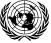 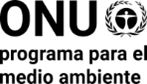 CBD 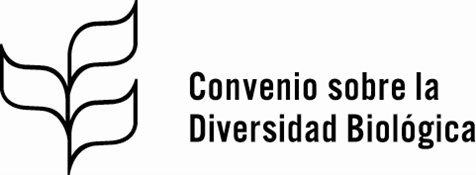 Distr.GENERAL 19 de diciembre de 2022 ESPAÑOLORIGINAL: INGLÉS 